Who were the Ancient Egyptians?https://www.bbc.co.uk/bitesize/articles/z4tyvk7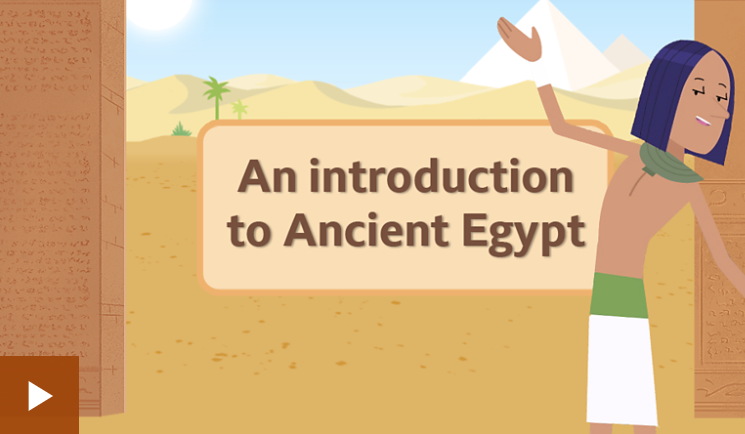 Watch the power point.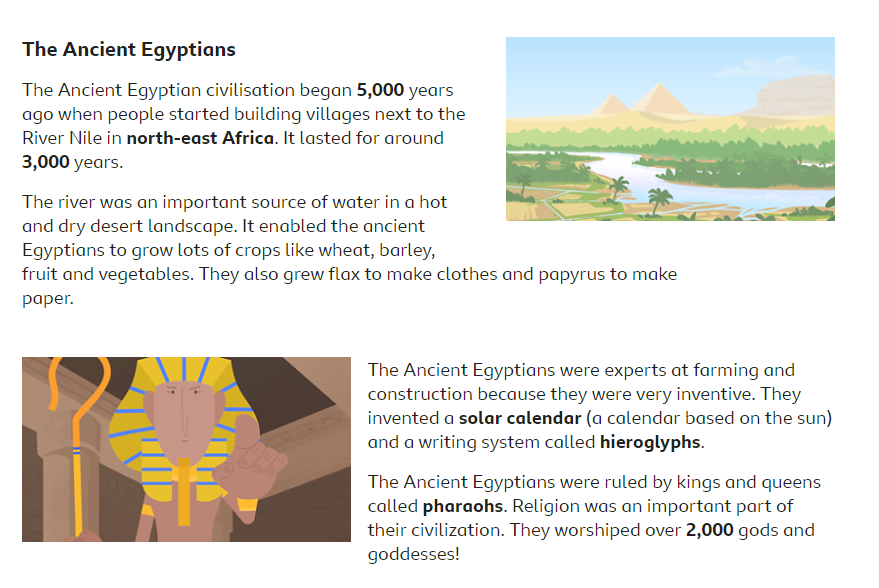 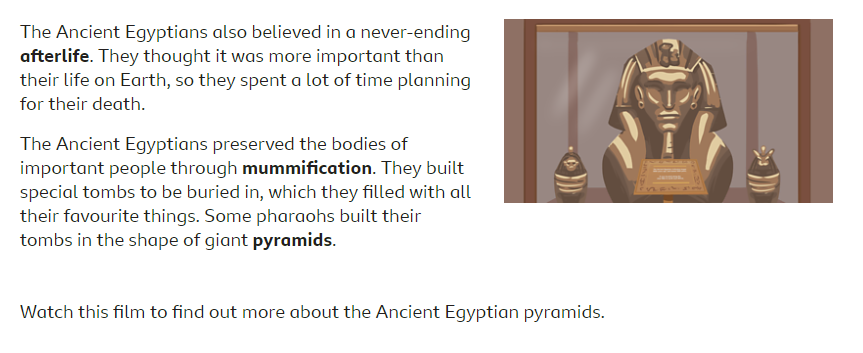 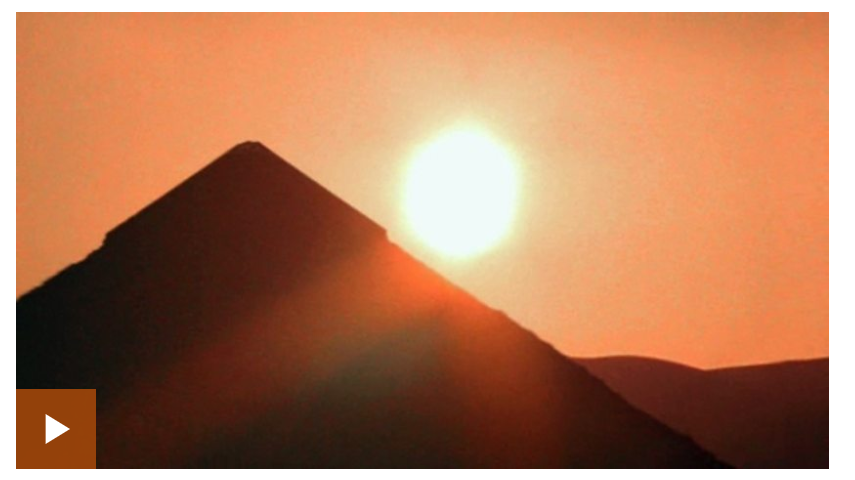 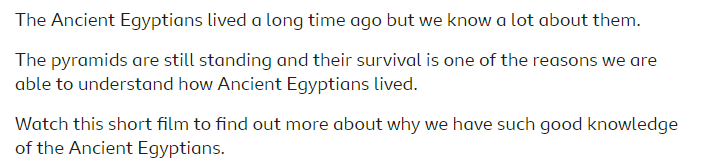 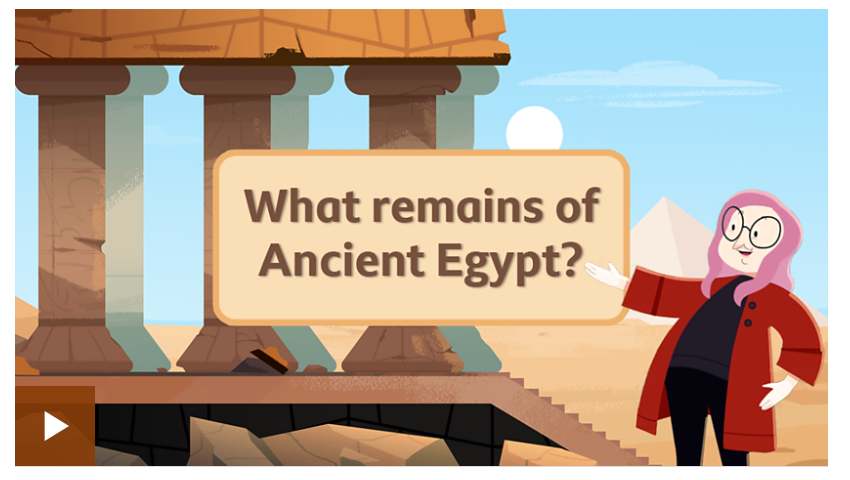 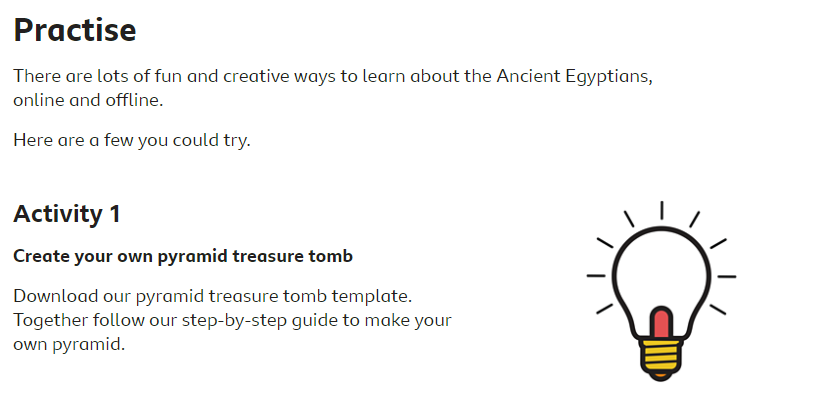 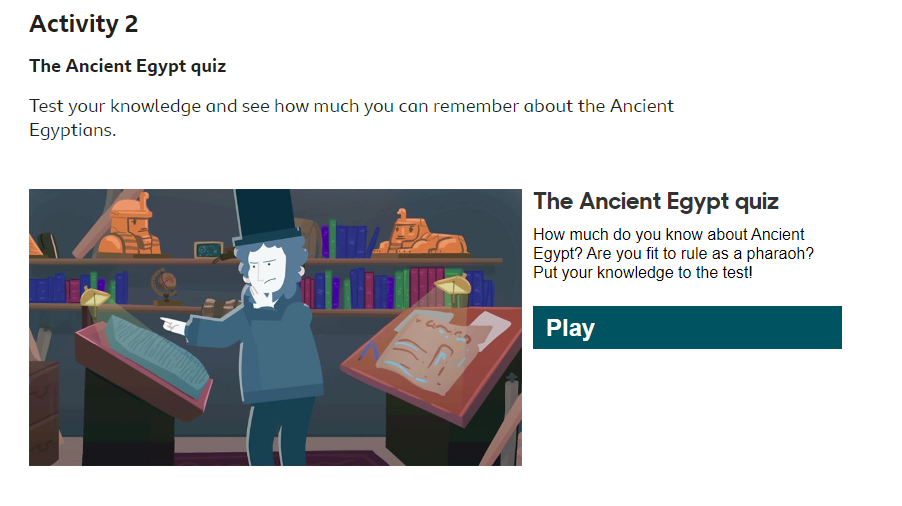 